Publicado en Poblenou, Barcelona - Casino L´Aliança Poblenou el 05/09/2016 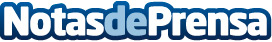 Lari Poppins de Mag Lari, este 16 de septiembre en BCN en Teatre l'Aliança del PoblenouEn estas fiestas del Poblenou, en el Teatre de l' Aliança se llevarán a cabo diferentes obras de primer nivel que a buen seguro harán pasar ratos inolvidablesDatos de contacto:OPEN digital y OPEN reparto de publicidad645768490Nota de prensa publicada en: https://www.notasdeprensa.es/lari-poppins-de-mag-lari-este-16-de-septiembre Categorias: Artes Escénicas Cataluña Entretenimiento Ocio para niños http://www.notasdeprensa.es